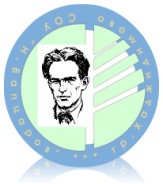 Основно училище “Никола Вапцаров”с. КопривленТел: 0893605248e-mail: ou_koprivlen@abv.bg                                З  А  П  О  В  Е  Д  № 55/31.01.2023 г  На основание чл.259 от ЗПУО,Наредба №11 от 01.09.2016 г за оценяване на резултатите от обучението на учениците и във връзка със Заповед №РД09-4065/ 30.08.2022 г на Министъра на образованието и науката за определяне на датите и график на дейностите за провеждане на НВО в VII клас;Заповед №РД 09-5972/23.12.2022 г на МОН за Правилата за информационна сигурност и утвърдени образците на документи и Заповед№РД-06-28/11.01.2023 г на Началника на РУО за състав на РКОПНВО в VII клас за учебната 2022/2023 г                                         Н  А  Р  Е  Ж  Д  А  МI.За организиране и провеждане на НВО в VII клас за учебната 2022/2023 г се създава следната организация:          Писменият изпити по учебни предмети да се проведат,както следва:13.06.2023 г – за изпита по БЕЛ с начало 9.00 часа;16.06.2023 г – за изпита по математика с начало 9.00 часа;14.06.2023 г – за изпита по чужд език/по желание на ученика/ от 9.00 часаII.Определям училищна комисия /УКОПНВО/за организиране и провеждане на НВО в VII клас,както следва: Димитрия Тодорова Белчева - председателАнгел Димитров Шопов – членНедялка Георгиева Кокудева – членIII.Председателят на комисията за подготовка и провеждане на приемните изпити организира и отговаря за:Коректността на въведените данни на учениците от VII клас.Предложения за квестори и на учителите - консултанти по БЕЛ.Подготовка на определените зали,в които ще се провеждат изпитите.Осигуряване на документите и материалите,съгласно Приложение №1.Осигурява необходимата информация за работата на квесторите /списъци и бланки за протоколи/, материали и консумативи.Осигуряване на техника за размножаване и за възпроизвеждане на записа от текста за втория модул на изпита чрез тест по БЕЛ.Настоящата заповед да се връчи на горепосочените лица срещу подпис за сведение и изпълнение.Димитрия Белчева:.........................Ангел Шопов:.................................Недялка Кокудева:.........................                                                                                   Директор:.....................                                                                                                     / Ал.Белчев /